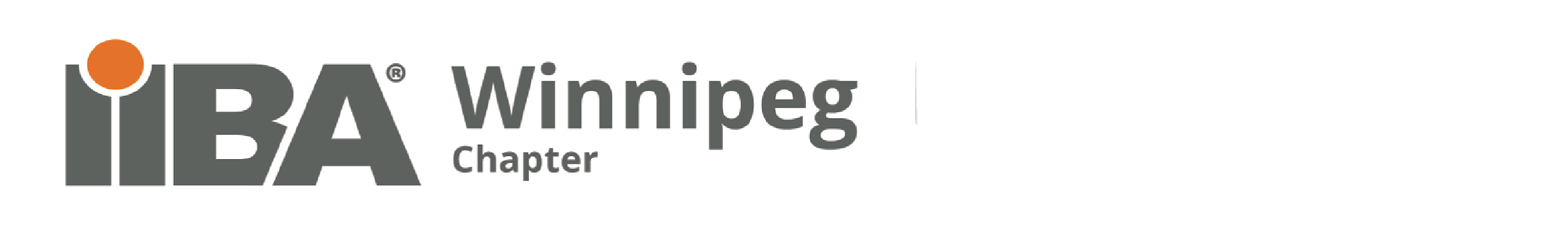 2021-2022 Board of Directors Nomination FormIIBA – Winnipeg ChapterI hereby nominate the following individual as a candidate for the following position within the Winnipeg Chapter Board of Directors of the International Institute of Business Analysis for the 2021-2022 term:  NB:  Visit the IIBA website (https://winnipeg.iiba.org/news/2021-2022-iiba-winnipeg-bod-elections-open) for elections information, positions available, and Board responsibilities.Once this form is complete, email to the IIBA Winnipeg Chapter election chair Celso Ferreira (celsof@live.ca).Surname:  ______________________  	First Name:  _________________________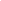 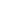 Phone #: 	Email Address: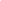 For the Position of: 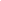 Professional Reference:  NOMINATOR’S DECLARATIONNominated by: 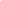 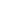 Surname:  	First Name: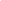 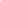 Phone #: 	Email Address:This individual is deserving of this position because: (200 words or less):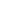 In the event of an election for contested positions, please use the content below to promote why you should be elected for the role selected: (200 words or less):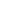 